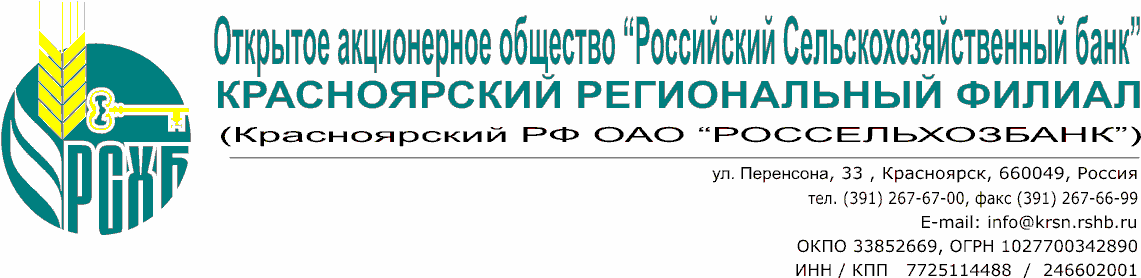 1.1. «Ипотечное жилищное кредитование»1.2. «Ипотечное жилищное кредитование для молодых семей» 1.3. «Ипотечное жилищное кредитование» с учетом материнского (семейного) капиталаПроцентные ставки по ипотечному кредитованию физических лицНаименование статьиУсловия предоставления продуктаЦелевое использование- приобретение квартиры- приобретение жилого дома с земельным участком (в том числе таунхауса)- оплата цены договора участия в долевом строительстве- строительство жилого дома- приобретение земельного участка с целью последующего строительства на нем жилого дома- приобретение незавершенного строительством объекта недвижимости с земельным участком и завершение его строительства- приобретение земельного участка Валюта Рубли РФ/Доллары США/ЕвроМинимальная сумма кредита100 000 рублей (включительно)/ 3000 долларов США (включительно)/ 2500 евро (включительно)Максимальная сумма кредита20 000 000 рублей (включительно) / 600 000 долларов США(включительно) / 500 000 евро (включительно), но не более 85% от стоимости приобретаемого/строящегося объекта недвижимостиРазмер первоначального взносане менее 15% от стоимости приобретения/строительства объекта недвижимостиСрок кредитадо 25 летПроцентная ставкаОт 10,5% годовыхТребования к Заемщику/Созаемщику/ПоручителюВозраст:от 21 до 65 лет (включительно)  при условии, что срок возврата кредита по Кредитному договору (Договору об открытии кредитной линии) наступает до исполнения Заемщику 65 летГражданство:Российская ФедерацияСтаж работы:не менее 6 месяцев на последнем (текущем) месте работы 
и не менее 1 года общего стажа за последние 5 летРегистрация:на территории Российской Федерации Привлечение созаемщиков- в качестве созаемщиков по кредиту могут выступать физические лица в количестве не более 3-х человек (в том числе не состоящие в родственной связи с Заемщиком), имеющие документально подтвержденные доходы Срок рассмотрения заявкидо 10 рабочих дней (индивидуально по каждому клиенту)Порядок выдачиединовременно в наличном и безналичном порядке (в полной сумме в соответствии с заключаемым кредитным договором) либо путем открытия кредитной линии (в случае кредитования на цели, связанные со строительством индивидуального жилого дома)Порядок погашенияежемесячно дифференцированными/аннуитетными платежами по установленному графикуКомиссия за выдачу и сопровождениене взимаетсяСрок действия одобренной заявкив течение 90 календарных днейДействие продуктаво всех подразделениях ОАО «Россельхозбанк» Досрочное погашениеосуществляется в дату ежемесячного платежа, установленную графиком платежей, без комиссийДопускается частичное/полное досрочное погашение с использованием средств материнского (семейного) капитала.Страхование- обязательное страхование - принимаемое Банком в залог имущество (за исключением земельных участков и незавершенных строительством объектов недвижимости)- добровольное страхование жизни и здоровья Заемщика/Созаемщиков (не является обязательным условием предоставления кредита и остается на усмотрение Заемщика/ Созаемщиков)Наименование статьиУсловия предоставления продуктаМаркетинговое название продуктаипотека «Молодая семья»Сумма кредита не более 90% от стоимости объекта недвижимости Размер первоначального взносаот 10% стоимости объекта недвижимостиДополнительные требования к возрасту Заемщика/Созаемщика возраст одного из супругов не должен превышать 35 лет (включительно) на момент выдачи кредитаОтсрочка платежа по основному долгу**- на период строительства объекта недвижимости, но не более чем на 3 года- при рождении ребенка (детей) в период действия Кредитного договора/Договора об открытии кредитной линии с даты рождения до достижения им/ими возраста 3-х летНаименование статьиУсловия предоставления продуктаМаркетинговое название продуктаипотека «Материнский капитал»Требования к Заемщику/Созаемщику/ Поручителюодин из Заемщиков/Залогодателей должен являться распорядителем средств МСК - лицом, имеющим в соответствии с Федеральным законом от 29.12.2006 № 256-ФЗ «О дополнительных мерах государственной поддержки семей, имеющих детей» право на материнский (семейный) капитал, получившим Государственный сертификат (далее - Заемщик-распорядитель)Размер первоначального взноса- от 0% стоимости приобретаемого/строящегося объекта недвижимости При условии, что сумма МСК соответствует или превышает сумму минимального требуемого первоначального взноса, установленного по программе «Ипотечное жилищное кредитование»/«Ипотечное жилищное кредитование для молодых семей». В противном случае разница вносится за счет собственных средств Заемщика на момент выдачи кредита.  - процентная ставка по кредиту устанавливается в зависимости от соответствия суммы МСК размеру первоначального взноса- расчет платежеспособности клиента производится с учетом суммы, на которую выдан МСКПараметры кредитного продуктаПараметры кредитного продуктаПараметры кредитного продуктаПроцентная ставка (при наличии страхования жизни и здоровья), годовых в рубляхПроцентная ставка (при отсутствии/ несоблюдении обязательств страхования жизни и здоровья), годовых в рубляхПроцентная ставка, годовых в долларах США и евроВ зависимости от срока кредитованияВ зависимости от первоначального взносаВ зависимости от первоначального взносаПроцентная ставка (при наличии страхования жизни и здоровья), годовых в рубляхПроцентная ставка (при отсутствии/ несоблюдении обязательств страхования жизни и здоровья), годовых в рубляхПроцентная ставка, годовых в долларах США и евроПроцентные ставки после предоставления документов о регистрации ипотеки                                          в пользу Банка на объект недвижимостиПроцентные ставки после предоставления документов о регистрации ипотеки                                          в пользу Банка на объект недвижимостиПроцентные ставки после предоставления документов о регистрации ипотеки                                          в пользу Банка на объект недвижимостиПроцентные ставки после предоставления документов о регистрации ипотеки                                          в пользу Банка на объект недвижимостиПроцентные ставки после предоставления документов о регистрации ипотеки                                          в пользу Банка на объект недвижимостиПроцентные ставки после предоставления документов о регистрации ипотеки                                          в пользу Банка на объект недвижимостиПроцентные ставки после предоставления документов о регистрации ипотеки                                          в пользу Банка на объект недвижимостиСвыше 180 и до 300 месяцевот 15 до 30%3от 15 до 30%3   14,5   18   11Свыше 180 и до 300 месяцевсвыше 30 и до 50%3свыше 30 и до 50%3   14   18   10,5Свыше 180 и до 300 месяцевсвыше 50%свыше 50%   13,5   18   10Свыше 120 и до 180 месяцев3от 15 до 30%3от 15 до 30%3   14   18   10,5Свыше 120 и до 180 месяцев3свыше 30 и до 50%3свыше 30 и до 50%3   13,5   18   10Свыше 120 и до 180 месяцев3свыше 50%свыше 50%   13   18   9,5До 120 месяцев3от 15 до 30%3от 15 до 30%3   13,5   18   10До 120 месяцев3свыше 30 и до 50%3свыше 30 и до 50%3   13   18   9,5До 120 месяцев3свыше 50%свыше 60 и до 120 месяцев3   12,5   18   9До 120 месяцев3свыше 50%свыше 36 и до 60 месяцев3   11   18   9До 120 месяцев3свыше 50%до 36 месяцев3   10,5   18   9Процентные ставки до предоставления документов о регистрации ипотеки                                                в пользу Банка на объект недвижимостиПроцентные ставки до предоставления документов о регистрации ипотеки                                                в пользу Банка на объект недвижимостиПроцентные ставки до предоставления документов о регистрации ипотеки                                                в пользу Банка на объект недвижимостиПроцентные ставки до предоставления документов о регистрации ипотеки                                                в пользу Банка на объект недвижимостиПроцентные ставки до предоставления документов о регистрации ипотеки                                                в пользу Банка на объект недвижимостиПроцентные ставки до предоставления документов о регистрации ипотеки                                                в пользу Банка на объект недвижимостиПроцентные ставки до предоставления документов о регистрации ипотеки                                                в пользу Банка на объект недвижимостиСвыше 180 и до 300 месяцев3от 15 до 30%3от 15 до 30%3   15   18   11,5Свыше 180 и до 300 месяцев3свыше 30 и до 50%3свыше 30 и до 50%3   14,5   18   11Свыше 180 и до 300 месяцев3свыше 50%свыше 50%   14   18   10,5Свыше 120 и до 180 месяцев3от 15 до 30%3от 15 до 30%3   14,5   18   11Свыше 120 и до 180 месяцев3свыше 30 и до 50%3свыше 30 и до 50%3   14   18   10,5Свыше 120 и до 180 месяцев3свыше 50%свыше 50%   13,5   18   10До 120 месяцев3от 15 до 30%3от 15 до 30%3   14   18   10,5До 120 месяцев3свыше 30 и до 50%3свыше 30 и до 50%3   13,5   18   10До 120 месяцев3свыше 50%свыше 60 и до 120 месяцев3   13   18   9,5До 120 месяцев3свыше 50%свыше 36 и до 60 месяцев3   11,5   18   9,5До 120 месяцев3свыше 50%до 36 месяцев3   11   18   9,5